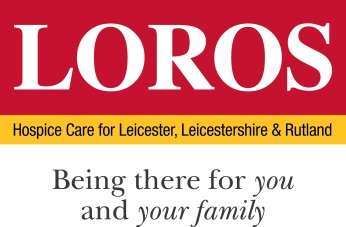 PERSON SPECIFICATIONPOST:		Abbey Park Deputy Café ManagerDEPARTMENT:	CateringEssential CriteriaDesirable CriteriaHow & WhenEducation / QualificationMinimum NVQ Level 1 in hospitality & catering and/or professional cookeryGCSE grade C or above or equivalentHealth and Safety and L2 Food Hygiene or EquivalentLevel 2/3 NVQ in Hospitality & CateringTrain the Trainer Aspiring leadership trainingCustomer service trainingL3 Food HygieneCertificates/ApplicationSkills / AbilitiesAbility to inspire your team to deliver best service possible Good communicator Quality Food ProductionUnderstanding of produce and ingredientsStock Control Cash HandlingCustomer relations Flexible in your approach and have the ability to work on own initiativeAble to implement systems and consistent standards to manage quality of product and service Good Oral and Written SkillsIT Skills Excel/Word/E Mail Ability to write menus that are both creative and profitable Ability to cost a menu and produce selling prices in line with the GP targetRota and food cost budgeting to keep in line with allocated budgetApplicationAssessment CentreReferencesExperienceManaging Team over 3 peopleGood food knowledgeBe able to demonstrate experience in a customer facing retail environment.Barista trainedExperience of working in a Healthcare settingApplicationAssessment CentreReferencesKnowledgeCOSHH awareness and understanding•	Dietary and Allergen awarenessAssessment CentreMotivation and personal attributesAble to contribute to LOROS’ Values & BehavioursPassion for cookingBags of personality and a fantastic work ethic are essentialA warm personality with a  happy, welcoming approach to customer service both with internal and external customersStrong work ethicTeam mindedSolution focusedOrganisedAssessment CentrePerson Specification LPDC Cafe Supervisor December 2019References